О внесении изменений в решение СоветаНовосельского сельского поселения Брюховецкогорайона от 20 ноября 2020 года № 56 «О бюджетеНовосельского сельского поселенияБрюховецкого района на 2021 год»В соответствии с Уставом муниципального образования Новосельское сельское поселение Брюховецкого района, Совет Новосельского сельского поселения Брюховецкого района р е ш и л:1. Внести в решение Совета Новосельского сельского поселения Брюховецкого района от 20 ноября 2020 года № 56 «О бюджете Новосельского сельского поселения Брюховецкого района на 2021 год» следующие изменения:1) в подпункте 1 пункта 1 слова «общий объем доходов в сумме 11440,5 тыс. рублей» заменить словами «общий объем доходов в сумме 11710,5 тыс. рублей»;2) в подпункте 2 пункта 1 слова «общий объем расходов в сумме 13568,0 тыс. рублей» заменить словами «общий объем расходов в сумме 13838,0 тыс. рублей»;3) приложения № 2, 4-7 изложить в новой редакции (приложения № 1-5).2. Контроль за выполнением настоящего решения возложить на депутатскую комиссию Совета Новосельского сельского поселения по экономическому развитию Новосельского сельского поселения (Кулиш).3. Решение вступает в силу со дня его официального опубликования.Глава Новосельскогосельского поселенияБрюховецкого района							          В.А. НазаренкоПредседатель СоветаНовосельского сельского поселения Брюховецкого района							          В.А. НазаренкоОбъемы поступления доходов в бюджет Новосельского сельского поселения Брюховецкого района по кодам видов (подвидов) классификации доходов бюджетов на 2021 год(тыс. рублей)Распределение бюджетных ассигнований Новосельского сельского поселения Брюховецкого района по разделам и подразделам классификации расходов бюджетов на 2021 год (тыс. рублей)Ведомственная структура расходов бюджета Новосельского сельского поселения Брюховецкого района на 2021 год(тыс. рублей)Источники внутреннего финансирования дефицита бюджета Новосельского сельского поселения Брюховецкого района на 2021 год(тыс. рублей)Перечень целевых программ Новосельского сельского поселения Брюховецкого района, предусмотренных к финансированию из местного бюджета в 2021 годуЛИСТ СОГЛАСОВАНИЯпроекта решения Совета Новосельского сельского поселения Брюховецкого района от ___________№____ «О внесении измененийв решение Совета Новосельского сельского поселенияБрюховецкого района от 20 ноября 2020 года № 56«О бюджете Новосельского сельского поселенияБрюховецкого района на 2021 год»ЗАЯВКАК РЕШЕНИЮНаименование решения:«О внесении изменений в решение Совета Новосельского сельского поселения Брюховецкого района от 20 ноября 2020 года № 56 «О бюджете Новосельского сельского поселения Брюховецкого района на 2021 год»Проект внесен: Исполняющим обязанности главы Новосельского сельского поселения Брюховецкого районаРешение разослать:1)главному специалисту администрации Новосельского сельского поселения Брюховецкого района – 1 экз.;2) экономисту администрации Новосельского сельского поселения Брюховецкого района – 1 экз.__________			Ганич Светлана Владимировна	___________2021 г.(подпись)					53-2-45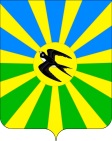 СОВЕТ НОВОСЕЛЬСКОГО СЕЛЬСКОГО ПОСЕЛЕНИЯ БРЮХОВЕЦКОГО РАЙОНАРЕШЕНИЕСОВЕТ НОВОСЕЛЬСКОГО СЕЛЬСКОГО ПОСЕЛЕНИЯ БРЮХОВЕЦКОГО РАЙОНАРЕШЕНИЕот _____________№ __село Новое Селосело Новое СелоПРИЛОЖЕНИЕ № 1к решению СоветаНовосельского сельского поселенияБрюховецкого районаот_________________№ __«ПРИЛОЖЕНИЕ № 2к решению СоветаНовосельского сельского поселенияБрюховецкого районаот 20.11.2020 № 56Код бюджетной классификацииНаименование доходаСумма1231 00 00000 00 0000 110Налоговые и неналоговые доходы8345,01 01 02000 01 0000 110Налог на доходы физических лиц2300,01 05 03000 01 0000 110Единый сельскохозяйственный налог2295,01 06 01000 10 0000 110Налог на имущество физических лиц300,01 06 06000 30 0000 110Земельный налог юридических лиц400,01 06 06000 40 0000 110Земельный налог2270,81 03 02230 01 0000 1101 03 02240 01 0000 1101 03 02250 01 0000 1101 03 02260 01 0000 110Доходы от уплаты акцизов на нефтепродукты произведенные на территории Российской Федерации подлежащие распределению в консолидированные бюджеты Российской Федерации779,22 00 00000 00 0000 000Безвозмездные поступления3365,52 02 35118 10 0000 150Субвенции бюджетам поселений на осуществление первичного воинского учета на территориях, где отсутствуют военные комиссариаты245,32 02 30024 10 0000 150Субвенции бюджетам поселений на выполнение передаваемых полномочий субъектов Российской Федерации3,82 02 19999 10 0000 150Прочие дотации бюджетам сельских поселений318,72 02 29999 10 0000 150Прочие субсидии бюджетам поселений1519,22 02 49999 10 0000 150Прочие межбюджетные трансферты, передаваемые бюджетам сельских поселений1278,5ВСЕГО ДОХОДОВ:11710,5»ПРИЛОЖЕНИЕ № 2к решению СоветаНовосельского сельского поселенияБрюховецкого районаот ___________ № ___«ПРИЛОЖЕНИЕ № 4к решению СоветаНовосельского сельского поселенияБрюховецкого районаот 20.11.2020 № 56№п/пНаименованиеРзПРСумма123451Всего расходов13838,02в том числе:3Общегосударственные вопросы01005104,94Функционирование высшего должностного лица субъекта Российской Федерации и муниципального образования0102810,55Функционирование Правительства Российской Федерации, высших органов исполнительной власти субъектов Российской Федерации, местных администраций01042916,36Обеспечение деятельности финансовых, налоговых и таможенных органов и органов финансового (финансово-бюджетного) надзора010618,17Обеспечение проведения выборов и референдумов010750,08Резервные фонды011150,09Другие общегосударственные вопросы01131260,010Национальная оборона 0200245,311Осуществление первичного воинского учета0203245,312Национальнаябезопасность и правоохранительная деятельность03009,013Защита населения и территории от чрезвычайных ситуаций природного и техногенного характера, гражданская оборона03091,014Обеспечение пожарной безопасности03103,015Другие вопросы в области национальной безопасности и правоохранительной деятельности03145,016Национальная экономика04002311,417Дорожное хозяйство (дорожные фонды)04092298,418Другие вопросы в области национальной экономики041213,019Жилищно-коммунальное хозяйство05004084,420Коммунальное хозяйство0502518,721Благоустройство05031828,522Обеспечение деятельности подведомственныхучреждений05051737,223Образование070045,024Молодежная политика и оздоровление детей070745,025Культура и кинематография08001503,026Культура08011503,027Социальная политика1000425,028Пенсионное обеспечение1001400,029Социальное обеспечение населения100325,030Физическая культура и спорт1100100,031Физическая культура и спорт 1101100,032Обслуживание государственного и муниципального долга130010,033Обслуживание внутреннего государственного и муниципального долга130110,0»ПРИЛОЖЕНИЕ № 3к решению СоветаНовосельского сельского поселенияБрюховецкого районаот ___________ № ___«ПРИЛОЖЕНИЕ № 5к решению СоветаНовосельского сельского поселенияБрюховецкого районаот 20.11.2020 № 56НаименованиеНаименованиеВедРЗПРЦСРВРСуммаСуммаВСЕГОВСЕГО13838,013838,0Совет Новосельского сельского поселения Брюховецкого районаСовет Новосельского сельского поселения Брюховецкого района99118,118,1Общегосударственные вопросыОбщегосударственные вопросы9910118,118,1Поддержание устойчивого исполнения местных бюджетовПоддержание устойчивого исполнения местных бюджетов991010652 3 00 0000018,118,1Осуществление полномочий контрольно-счетных органов сельских поселений по осуществлению внешнего муниципального финансового контроляОсуществление полномочий контрольно-счетных органов сельских поселений по осуществлению внешнего муниципального финансового контроля991010652 3 00 2003050018,118,1Администрация Новосельского сельского поселения Брюховецкого районаАдминистрация Новосельского сельского поселения Брюховецкого района99213819,913819,9Общегосударственные вопросыОбщегосударственные вопросы99201005086,85086,8Функционирование высшего должностного лица субъекта Российской Федерации и муниципального образованияФункционирование высшего должностного лица субъекта Российской Федерации и муниципального образования9920102810,5810,5Обеспечение деятельности главы муниципального образованияОбеспечение деятельности главы муниципального образования992010251 0 00 00000810,5810,5Глава муниципального образованияГлава муниципального образования992010251 1 00 00000810,5810,5Расходы на обеспечение функций органов местного самоуправленияРасходы на обеспечение функций органов местного самоуправления992010251 1 00 00190810,5810,5Расходы на выплаты персоналу в целях обеспечения выполнения функций муниципальными органами, казенными учреждениямиРасходы на выплаты персоналу в целях обеспечения выполнения функций муниципальными органами, казенными учреждениями992010251 1 00 00190100810,5810,5Функционирование Правительства Российской Федерации, высших органов исполнительной власти субъектов Российской Федерации, местных администрацийФункционирование Правительства Российской Федерации, высших органов исполнительной власти субъектов Российской Федерации, местных администраций99201042916,32916,3Обеспечение деятельности администрации Новосельского сельского поселения Брюховецкого районаОбеспечение деятельности администрации Новосельского сельского поселения Брюховецкого района992010452 0 00 000002916,32916,3Обеспечение функционирования администрации Новосельского сельского поселения Брюховецкого районаОбеспечение функционирования администрации Новосельского сельского поселения Брюховецкого района992010452 1 00 000002885,52885,5Расходы на обеспечение функций органов местного самоуправленияРасходы на обеспечение функций органов местного самоуправления992010452 1 00 001902885,52885,5Расходы на выплату персоналу муниципальных органовРасходы на выплату персоналу муниципальных органов992010452 1 00 001901002885,52885,5Административные комиссииАдминистративные комиссии992010452 2 00 000003,83,8Осуществление отдельных полномочий Краснодарского края по образованию и организации деятельности административных комиссийОсуществление отдельных полномочий Краснодарского края по образованию и организации деятельности административных комиссий992010452 2 00 601903,83,8Закупка товаров, работ и услуг для муниципальных нуждЗакупка товаров, работ и услуг для муниципальных нужд992010452 2 00 601902003,83,8Передача полномочий по осуществлению внутреннего муниципального финансового контроляПередача полномочий по осуществлению внутреннего муниципального финансового контроля9992001004523 00 0000027,027,0Передача полномочий по осуществлению внутреннего муниципального финансового контроляПередача полномочий по осуществлению внутреннего муниципального финансового контроля9920104523 00 2003127,027,0Передача полномочий по осуществлению внутреннего муниципального финансового контроляПередача полномочий по осуществлению внутреннего муниципального финансового контроля9920104523 00 2003150027,027,0Обеспечение проведения выборов и референдумовОбеспечение проведения выборов и референдумов999200100750,050,0Проведение выборов в представительные органы муниципального образования и главы муниципального образованияПроведение выборов в представительные органы муниципального образования и главы муниципального образования999200100753 0 00 1001050,050,0Расходы на обеспечение функций органов местного самоуправленияРасходы на обеспечение функций органов местного самоуправления999200100753 0 00 1001050,050,0Иные бюджетные ассигнованияИные бюджетные ассигнования999200100753 0 00 1001080050,050,0Резервные фондыРезервные фонды992011150,050,0Обеспечение деятельности администрации Новосельского сельского поселения Брюховецкого районаОбеспечение деятельности администрации Новосельского сельского поселения Брюховецкого района992011152 0 00 0000050,050,0Финансовое обеспечение непредвиденных расходовФинансовое обеспечение непредвиденных расходов992011152 3 00 0000050,050,0Резервный фонд администрации Новосельского сельского поселения Брюховецкого районаРезервный фонд администрации Новосельского сельского поселения Брюховецкого района992011152 3 00 2059050,050,0Иные бюджетные ассигнованияИные бюджетные ассигнования992011152 3 00 2059080050,050,0Другие общегосударственные вопросыДругие общегосударственные вопросы99201131160,01160,0Иные бюджетные ассигнования (налоги, штрафы)Иные бюджетные ассигнования (налоги, штрафы)992011399 9 00 2002080010,010,0Муниципальная программа Новосельского сельского поселения «Проведения мероприятий, конкурсов, фестивалей в Новосельском сельском поселении на 2021 год»Муниципальная программа Новосельского сельского поселения «Проведения мероприятий, конкурсов, фестивалей в Новосельском сельском поселении на 2021 год»992011301 0 00 0000098,098,0Реализация мероприятий муниципальной программы «Проведения мероприятий, конкурсов, фестивалейв Новосельском сельском поселении на 2021 год»Реализация мероприятий муниципальной программы «Проведения мероприятий, конкурсов, фестивалейв Новосельском сельском поселении на 2021 год»992011301 0 00 10070 98,098,0Закупка товаров, работ и услуг для муниципальных нуждЗакупка товаров, работ и услуг для муниципальных нужд992011301 0 00 1007020098,098,0Муниципальная программа Новосельского сельского поселения «Развитие общественных работ в Новосельском сельском поселении на 2021 год»Муниципальная программа Новосельского сельского поселения «Развитие общественных работ в Новосельском сельском поселении на 2021 год»992011302 0 00 0000036,036,0Реализация мероприятий муниципальной программы «Развитие общественных работ в Новосельском сельском поселении на 2021 год» Реализация мероприятий муниципальной программы «Развитие общественных работ в Новосельском сельском поселении на 2021 год» 992011302 0 00 1008036,036,0Закупка товаров, работ и услуг для муниципальных нуждЗакупка товаров, работ и услуг для муниципальных нужд992011302 0 00 1008020036,036,0Муниципальная программа Новосельского сельского поселения «Развитие материально-технической базыадминистрации Новосельского сельского поселения Брюховецкого района на 2021 год»Муниципальная программа Новосельского сельского поселения «Развитие материально-технической базыадминистрации Новосельского сельского поселения Брюховецкого района на 2021 год»992011312 0 00 00000900,0900,0Реализация мероприятий муниципальной программы «Развитие материально-технической базыадминистрации Новосельского сельского поселенияБрюховецкого района на 2021 год»Реализация мероприятий муниципальной программы «Развитие материально-технической базыадминистрации Новосельского сельского поселенияБрюховецкого района на 2021 год»992011312 0 00 10090900,0900,0Закупка товаров, работ и услуг для муниципальных нуждЗакупка товаров, работ и услуг для муниципальных нужд992011312 0 00 10090200900,0900,0Муниципальная программа Новосельского сельского поселения «Информатизация Новосельского сельскогопоселения Брюховецкого района на 2021 год»Муниципальная программа Новосельского сельского поселения «Информатизация Новосельского сельскогопоселения Брюховецкого района на 2021 год»992011313 0 00 00000150,0150,0Реализация мероприятий муниципальной программыРеализация мероприятий муниципальной программы992011313 0 00 10100150,0150,0Закупка товаров, работ и услуг для муниципальных нуждЗакупка товаров, работ и услуг для муниципальных нужд992011313 0 00 10100200150,0150,0Муниципальная программа Новосельского сельского поселения «Формирование современной городской среды на 2018-2022 годы»Муниципальная программа Новосельского сельского поселения «Формирование современной городской среды на 2018-2022 годы»992011316 0 00 0000050,050,0Реализация мероприятий муниципальной программыРеализация мероприятий муниципальной программы992011316 0 00 1012050,050,0Закупка товаров, работ и услуг для муниципальных нуждЗакупка товаров, работ и услуг для муниципальных нужд992011316 0 00 1012020050,050,0Муниципальная программа Новосельского сельского поселения «Об обеспечении доступности для инвалидов объектовсоциальной инфраструктуры Новосельского сельскогопоселения Брюховецкого района и беспрепятственногодоступа инвалидов к информации на 2021 год»Муниципальная программа Новосельского сельского поселения «Об обеспечении доступности для инвалидов объектовсоциальной инфраструктуры Новосельского сельскогопоселения Брюховецкого района и беспрепятственногодоступа инвалидов к информации на 2021 год»992011315 0 00 000001,01,0Реализация мероприятий муниципальной программы «Об обеспечении доступности для инвалидов объектовсоциальной инфраструктуры Новосельского сельскогопоселения Брюховецкого района и беспрепятственногодоступа инвалидов к информации на 2021 год»Реализация мероприятий муниципальной программы «Об обеспечении доступности для инвалидов объектовсоциальной инфраструктуры Новосельского сельскогопоселения Брюховецкого района и беспрепятственногодоступа инвалидов к информации на 2021 год»992011315 0 00 10110 1,01,0Закупка товаров, работ и услуг для муниципальных нуждЗакупка товаров, работ и услуг для муниципальных нужд992011315 0 00 101102001,01,0Реализация муниципальных функций, связанных с муниципальным управлениеРеализация муниципальных функций, связанных с муниципальным управление992011352 5 00 0000015,015,0Прочие обязательства муниципального образованияПрочие обязательства муниципального образования992011352 5 00 1002015,015,0Закупка товаров, работ и услуг для муниципальных нуждЗакупка товаров, работ и услуг для муниципальных нужд992011352 5 00 10020 20015,015,0Национальная оборонаНациональная оборона99202245,3245,3Мобилизационная и вневойсковая подготовкаМобилизационная и вневойсковая подготовка9920203245,3245,3Поддержка устойчивого исполнения местных бюджетовПоддержка устойчивого исполнения местных бюджетов992020352 6 00 00000245,3245,3Осуществление первичного воинского учета на территориях, где отсутствуют военные комиссариатыОсуществление первичного воинского учета на территориях, где отсутствуют военные комиссариаты992020352 6 00 51180245,3245,3Расходы на выплаты персоналу муниципальных органовРасходы на выплаты персоналу муниципальных органов992020352 6 00 51180100245,3245,3Национальная безопасность и правоохранительная деятельностьНациональная безопасность и правоохранительная деятельность99203009,09,0Защита населения и территории от чрезвычайных ситуаций природного и техногенного характера, гражданская оборонаЗащита населения и территории от чрезвычайных ситуаций природного и техногенного характера, гражданская оборона99203091,01,0Муниципальная программа Новосельского сельского поселения «Обеспечение безопасности населения проживающего на территории  Новосельского сельского поселения на 2021 год»Муниципальная программа Новосельского сельского поселения «Обеспечение безопасности населения проживающего на территории  Новосельского сельского поселения на 2021 год»992030903 0 00 000001,01,0Реализация мероприятий по гражданской обороне, предупреждению и ликвидации последствий чрезвычайных ситуаций, стихийных бедствий и их последствийРеализация мероприятий по гражданской обороне, предупреждению и ликвидации последствий чрезвычайных ситуаций, стихийных бедствий и их последствий992030903 1 00 100301,01,0Закупка товаров, работ и услуг для муниципальных нуждЗакупка товаров, работ и услуг для муниципальных нужд992030903 1 00 100302001,01,0Обеспечение пожарной безопасностиОбеспечение пожарной безопасности99203103,03,0Муниципальная программа Новосельского сельского поселения «Обеспечение безопасности населения проживающего на территории  Новосельского сельского поселения на 2021 год»Муниципальная программа Новосельского сельского поселения «Обеспечение безопасности населения проживающего на территории  Новосельского сельского поселения на 2021 год»992031003 0 00 000003,03,0Реализация мероприятий по пожарной безопасности Реализация мероприятий по пожарной безопасности 992031003 2 00 000003,03,0Закупка товаров, работ и услуг для муниципальных нуждЗакупка товаров, работ и услуг для муниципальных нужд992031003 2 00 100502003,03,0Другие вопросы в области национальной безопасности и правоохранительной деятельностиДругие вопросы в области национальной безопасности и правоохранительной деятельности99203145,05,0Муниципальная программа  Новосельского сельского поселения «Обеспечение безопасности населения проживающего на территории  Новосельского сельского поселения на 2021 год»Муниципальная программа  Новосельского сельского поселения «Обеспечение безопасности населения проживающего на территории  Новосельского сельского поселения на 2021 год»992031403 0 00 000005,05,0Реализация мероприятий муниципальной целевой программы по созданию и развитию системы комплексного обеспечения жизнедеятельности поселенияРеализация мероприятий муниципальной целевой программы по созданию и развитию системы комплексного обеспечения жизнедеятельности поселения992031403 3 00 100501,01,0Закупка товаров, работ и услуг для муниципальных нужд Закупка товаров, работ и услуг для муниципальных нужд 992031403 3 00 100502001,01,0Реализация мероприятий терроризма и экстремизмаРеализация мероприятий терроризма и экстремизма992031403 4 00 100401,01,0Закупка товаров, работ и услуг для муниципальных нуждЗакупка товаров, работ и услуг для муниципальных нужд992031403 4 00 100402001,01,0Реализация мероприятий противодействие коррупцииРеализация мероприятий противодействие коррупции992031403 5 00 100701,01,0Закупка товаров, работ и услуг для муниципальных нуждЗакупка товаров, работ и услуг для муниципальных нужд992031403 5 00 100702001,01,0Реализация мероприятий по укреплению правопорядка, профилактике правонарушений и усилению борьбы с преступностьюРеализация мероприятий по укреплению правопорядка, профилактике правонарушений и усилению борьбы с преступностью992031403 6  00 100801,01,0Закупка товаров, работ и услуг для муниципальных нуждЗакупка товаров, работ и услуг для муниципальных нужд992031403 6  00 100802001,01,0Реализация мероприятий по разработке и распространении среди населения:памяток (листовок) о том, как уберечься от преступных посягательст;памяток рекомендаций населению по действиям при обнаружении взрывоопасных предметов и устройствРеализация мероприятий по разработке и распространении среди населения:памяток (листовок) о том, как уберечься от преступных посягательст;памяток рекомендаций населению по действиям при обнаружении взрывоопасных предметов и устройств992031403 7  00 100901,01,0Закупка товаров, работ и услуг для муниципальных нуждЗакупка товаров, работ и услуг для муниципальных нужд992031403 7  00 100902001,01,0Национальная экономикаНациональная экономика99204002311,42311,4Дорожное хозяйство (дорожные фонды)Дорожное хозяйство (дорожные фонды)99204092298,42298,4Реализация мероприятий подпрограммы «Строительство, реконструкция, капитальный ремонт и ремонт автомобильных дорог общего пользования местного значения на территории Краснодарского края»Реализация мероприятий подпрограммы «Строительство, реконструкция, капитальный ремонт и ремонт автомобильных дорог общего пользования местного значения на территории Краснодарского края»992040904 0 00 S24402001622,81622,8Ведомственная целеваяпрограмма «Ремонт автомобильных дорог местного значения на территории Новосельского сельского поселения Брюховецкого района на 2021 год»Ведомственная целеваяпрограмма «Ремонт автомобильных дорог местного значения на территории Новосельского сельского поселения Брюховецкого района на 2021 год»992040904 0 00 00000530,6530,6Реализация мероприятий ведомственной целевой программыРеализация мероприятий ведомственной целевой программы992040904 0 00 10080530,6530,6Закупка товаров, работ и услуг для муниципальных нуждЗакупка товаров, работ и услуг для муниципальных нужд992040904 0 00 10080200530,6530,6Муниципальная программа «Повышение безопасности дорожного движения на территории Новосельского сельского поселения на 2021 год»Муниципальная программа «Повышение безопасности дорожного движения на территории Новосельского сельского поселения на 2021 год»992040904 0 00 01000145,0145,0Реализация мероприятий муниципальной программыРеализация мероприятий муниципальной программы992040904 0 00 10090145,0145,0Закупка товаров, работ и услуг для муниципальных нуждЗакупка товаров, работ и услуг для муниципальных нужд992040904 0 00 10090200145,0145,0Другие вопросы в области национальной экономикиДругие вопросы в области национальной экономики992041213,013,0Муниципальная программа Новосельского сельского поселения «Развитие малого и среднего предпринимательства в Новосельском сельском поселении Брюховецкого района на 2021 год»Муниципальная программа Новосельского сельского поселения «Развитие малого и среднего предпринимательства в Новосельском сельском поселении Брюховецкого района на 2021 год»992041205 0 00 000001,01,0Реализация мероприятий муниципальной целевой программыРеализация мероприятий муниципальной целевой программы992041205 0 00 100201,01,0Закупка товаров, работ и услуг для муниципальных нуждЗакупка товаров, работ и услуг для муниципальных нужд992041205 0 00 100202001,01,0Муниципальная программа Новосельского сельского поселения «Использование и охрана земель на территории Новосельского сельского поселения Брюховецкого района на 2021 год»Муниципальная программа Новосельского сельского поселения «Использование и охрана земель на территории Новосельского сельского поселения Брюховецкого района на 2021 год»992041214 0 00 0000012,012,0Реализация мероприятий муниципальной целевой программыРеализация мероприятий муниципальной целевой программы992041214 0 00 1001012,012,0Закупка товаров, работ и услуг для муниципальных нуждЗакупка товаров, работ и услуг для муниципальных нужд992041214 0 00 1001020012,012,0Жилищно-коммунальное хозяйство Жилищно-коммунальное хозяйство 99205004084,44084,4Ведомственная целевая программаНовосельского сельского поселения «Развитие водоснабжения в Новосельском сельскомпоселении Брюховецкого района на 2021 год»Ведомственная целевая программаНовосельского сельского поселения «Развитие водоснабжения в Новосельском сельскомпоселении Брюховецкого района на 2021 год»992050206 0 00 00000518,7518,7Реализация мероприятий ведомственной целевой программыРеализация мероприятий ведомственной целевой программы992050206 0 00 10150518,7518,7Закупка товаров, работ и услуг для муниципальных нуждЗакупка товаров, работ и услуг для муниципальных нужд992050206 0 00 10150200518,7518,7Муниципальная программа Новосельского сельского поселения «Благоустройство территории Новосельскогосельского поселения Брюховецкого районана 2021 год»Муниципальная программа Новосельского сельского поселения «Благоустройство территории Новосельскогосельского поселения Брюховецкого районана 2021 год»992050307 0 00 000001758,51758,5Мероприятия в области благоустройстваМероприятия в области благоустройства992050307 0 00 00000200,0200,0Уличное освещениеУличное освещение992050307 0 00 10170200,0200,0Закупка товаров, работ и услуг для муниципальных нуждЗакупка товаров, работ и услуг для муниципальных нужд992050307 0 00 10170200200,0200,0ОзеленениеОзеленение992050307 0 00 10180270,0270,0Закупка товаров, работ и услуг для муниципальных нуждЗакупка товаров, работ и услуг для муниципальных нужд992050307 0 00 10180200270,0270,0Организация и содержание мест захороненияОрганизация и содержание мест захоронения992050307 0 00 101905,05,0Закупка товаров, работ и услуг для муниципальных нуждЗакупка товаров, работ и услуг для муниципальных нужд992050307 0 00 101902005,05,0Реализация инициативных проектов по вопросам благоустройстваРеализация инициативных проектов по вопросам благоустройства992050307 0 00 1020075,075,0Закупка товаров, работ и услуг для реализации инициативных проектовЗакупка товаров, работ и услуг для реализации инициативных проектов992050307 0 00 1020020075,075,0Инициативное бюджетирование Инициативное бюджетирование 992050307 0 00 629501278,51278,5Реализация мероприятий подпрограммы «Развитие инициативного бюджетирования в Краснодарском крае» государственной программы Краснодарского края «Региональная политика и развитие гражданского общества»Реализация мероприятий подпрограммы «Развитие инициативного бюджетирования в Краснодарском крае» государственной программы Краснодарского края «Региональная политика и развитие гражданского общества»992050307 0 00 629502001278,51278,5Другие вопросы в области жилищно-коммунального хозяйстваДругие вопросы в области жилищно-коммунального хозяйства99205051737,21737,2Обеспечение деятельности подведомственных учрежденийОбеспечение деятельности подведомственных учреждений992050507 0 00 00000450,0450,0Расходы на обеспечение деятельности (оказание услуг) муниципальных учрежденийРасходы на обеспечение деятельности (оказание услуг) муниципальных учреждений992050507 0 00 00590450,0450,0Закупка товаров, работ и услуг для муниципальных нуждЗакупка товаров, работ и услуг для муниципальных нужд992050507 0 00 00590600450,0450,0Развитие благоустройстваРазвитие благоустройства992050507 0 00 000001287,21287,2Мероприятия оказания услуг населениюМероприятия оказания услуг населению992050507 0 00 005911287,21287,2Предоставление субсидий муниципальным бюджетным, автономным учреждениям и иным некоммерческим организациямПредоставление субсидий муниципальным бюджетным, автономным учреждениям и иным некоммерческим организациям992050507 0 00 005916001287,21287,2ОбразованиеОбразование992070045,045,0Муниципальная программа реализации государственной молодежной политики в Новосельском сельском поселении Брюховецкого района «Молодежь села на 2021 год»Муниципальная программа реализации государственной молодежной политики в Новосельском сельском поселении Брюховецкого района «Молодежь села на 2021 год»992070708 0 00 0000045,045,0Реализация мероприятий муниципальной целевой программыРеализация мероприятий муниципальной целевой программы992070708 0 00 1007045,045,0Закупка товаров, работ и услуг для муниципальных нуждЗакупка товаров, работ и услуг для муниципальных нужд992070708 0 00 1007020045,045,0Культура кинематография Культура кинематография 99208001503,01503,0КультураКультура99208011503,01503,0Муниципальная программа Новосельского сельского поселения «Развитие культуры в Новосельском сельскомпоселении Брюховецкого района на 2021 год»Муниципальная программа Новосельского сельского поселения «Развитие культуры в Новосельском сельскомпоселении Брюховецкого района на 2021 год»992080109 0 00 000001403,01403,0Развитие ДКРазвитие ДК992080109 1 00 00000809,0809,0Расходы на обеспечение деятельности (оказание услуг) муниципальных учрежденийРасходы на обеспечение деятельности (оказание услуг) муниципальных учреждений992080109 1 00 00590809,0809,0Предоставление субсидий муниципальным бюджетным, автономным учреждениям и иным некоммерческим организациямПредоставление субсидий муниципальным бюджетным, автономным учреждениям и иным некоммерческим организациям992080109 1 00 00590600809,0809,0Развитие библиотекРазвитие библиотек992080109 2 00 00000470,0470,0Расходы на обеспечение деятельности (оказание услуг) муниципальных учрежденийРасходы на обеспечение деятельности (оказание услуг) муниципальных учреждений992080109 2 00 00590 470,0470,0Предоставление субсидий муниципальным бюджетным, автономным учреждениям и иным некоммерческим организациямПредоставление субсидий муниципальным бюджетным, автономным учреждениям и иным некоммерческим организациям992080109 2 00 00590600470,0470,0Закупка прочих товаров и услугЗакупка прочих товаров и услуг992080109 1 00 0059020030,030,0Другие вопросы в области культуры Другие вопросы в области культуры 992080109 4 00 00000194,0194,0Прочие мероприятия в сфере культурыПрочие мероприятия в сфере культуры992080109 4 00 10220194,0194,0Социальная политикаСоциальная политика9921000425,0425,0Пенсионное обеспечение Пенсионное обеспечение 9921001400,0400,0Муниципальная программа Новосельского сельского поселения «Социальная поддержка граждан и поддержкасоциально-ориентированных некоммерческихорганизаций Новосельского сельского поселения Брюховецкого района на 2021 год»Муниципальная программа Новосельского сельского поселения «Социальная поддержка граждан и поддержкасоциально-ориентированных некоммерческихорганизаций Новосельского сельского поселения Брюховецкого района на 2021 год»992100110 0 00 00000400,0400,0Подпрограмма «Пенсионное обеспечение»Подпрограмма «Пенсионное обеспечение»992100110 1 00 00000400,0400,0Социальное обеспечение и иные выплаты населениюСоциальное обеспечение и иные выплаты населению992100110 1 00 40010300400,0400,0Социальное обеспечение населенияСоциальное обеспечение населения992100325,025,0Муниципальная программа Новосельского сельского поселения «Социальная поддержка граждан и поддержкасоциально-ориентированных некоммерческихорганизаций Новосельского сельского поселения Брюховецкого района на 2021 год»Муниципальная программа Новосельского сельского поселения «Социальная поддержка граждан и поддержкасоциально-ориентированных некоммерческихорганизаций Новосельского сельского поселения Брюховецкого района на 2021 год»992100310 0 00 0000025,025,0Подпрограмма «Социальное обеспечение населения»Подпрограмма «Социальное обеспечение населения»992100310 2 00 0000025,025,0Мероприятия по оказанию материальной помощи гражданам, оказавшимся в трудной жизненной ситуации проживающим на территории Новосельского сельского поселенияМероприятия по оказанию материальной помощи гражданам, оказавшимся в трудной жизненной ситуации проживающим на территории Новосельского сельского поселения992100310 2 00 1023025,025,0Социальное обеспечение и иные выплаты населениюСоциальное обеспечение и иные выплаты населению992100310 2 00 1023030025,0025,00Физическая культура и спортФизическая культура и спорт9921100100,0100,0Физическая культура Физическая культура 9921101100,0100,0Муниципальная программа Новосельского сельского поселения «Развитие физической культуры и спорта вНовосельском сельском поселенииБрюховецкого района на 2021 год» Муниципальная программа Новосельского сельского поселения «Развитие физической культуры и спорта вНовосельском сельском поселенииБрюховецкого района на 2021 год» 992110111 0 00 0000030,030,0Реализация мероприятий муниципальной программы в области спорта и физической культуры Реализация мероприятий муниципальной программы в области спорта и физической культуры 992110111 0 00 1024030,030,0Закупка товаров, работ и услуг для муниципальных нуждЗакупка товаров, работ и услуг для муниципальных нужд992110111 0 00 1024020030,030,0Иные выплаты, за исключением фонда оплаты труда учреждений, лицам, привлекаемым согласно законодательству для выполнения отдельных полномочийИные выплаты, за исключением фонда оплаты труда учреждений, лицам, привлекаемым согласно законодательству для выполнения отдельных полномочий992110111 0 00 1024010070,070,0Обслуживание государственного и муниципального долгаОбслуживание государственного и муниципального долга992130110,010,0Управление муниципальным долгомУправление муниципальным долгом992130165 0 00 0000010,010,0Процентные платежи по муниципальному долгуПроцентные платежи по муниципальному долгу992130165 0 00 1025010,010,0Обслуживание муниципального долгаОбслуживание муниципального долга992130165 0 00 1025070010,0»10,0»ПРИЛОЖЕНИЕ № 4к решению СоветаНовосельского сельского поселенияБрюховецкого районаот ___________ № ___«ПРИЛОЖЕНИЕ № 6к решению СоветаНовосельского сельского поселенияБрюховецкого районаот 20.11.2020 № 56ПРИЛОЖЕНИЕ № 4к решению СоветаНовосельского сельского поселенияБрюховецкого районаот ___________ № ___«ПРИЛОЖЕНИЕ № 6к решению СоветаНовосельского сельского поселенияБрюховецкого районаот 20.11.2020 № 56ПРИЛОЖЕНИЕ № 4к решению СоветаНовосельского сельского поселенияБрюховецкого районаот ___________ № ___«ПРИЛОЖЕНИЕ № 6к решению СоветаНовосельского сельского поселенияБрюховецкого районаот 20.11.2020 № 56ПРИЛОЖЕНИЕ № 4к решению СоветаНовосельского сельского поселенияБрюховецкого районаот ___________ № ___«ПРИЛОЖЕНИЕ № 6к решению СоветаНовосельского сельского поселенияБрюховецкого районаот 20.11.2020 № 56ПРИЛОЖЕНИЕ № 4к решению СоветаНовосельского сельского поселенияБрюховецкого районаот ___________ № ___«ПРИЛОЖЕНИЕ № 6к решению СоветаНовосельского сельского поселенияБрюховецкого районаот 20.11.2020 № 56КодНаименование групп, подгрупп,статей, подстатей, элементов, программ (подпрограмм), кодов экономической классификации источников внутреннего финансирования дефицита бюджетаСумма123Источники внутреннего финансирования дефицита бюджета, всего2127,5000 01 03 01 00 00 0000 000Бюджетные кредиты от других бюджетов бюджетной системы Российской Федерации700,0000 01 03 01 00 00 0000 700Получение бюджетных кредитов от других бюджетов бюджетной системы Российской Федерации в валюте Российской Федерации700,0000 01 03 01 00 10 0000 710Получение кредитов от других бюджетов бюджетной системы Российской Федерации бюджетами муниципальных районов в валюте Российской Федерации700,0000 01 03 01 00 00 0000 800Погашение бюджетных кредитов, полученных от других бюджетов бюджетной системы Российской Федерации в валюте Российской Федерации0,0000 01 03 01 00 10 0000 810Погашение бюджетами муниципальных районов кредитов от других бюджетов бюджетной системы Российской Федерации в валюте Российской Федерации0,0000 01 05 00 00 00 0000 000Изменение остатков средств на счетах по учету средств бюджета1427,5,0000 01 05 00 00 00 0000 500Увеличение остатков средств бюджета-11710,5000 01 05 02 00 00 0000 500Увеличение прочих остатков средств бюджета-11710,5000 01 05 02 01 00 0000 510Увеличение прочих остатков денежных средств бюджета-11710,5000 01 05 02 01 10 0000 510Увеличение прочих остатков денежных средств местного бюджета-11710,5000 01 05 00 00 00 0000 600Уменьшение остатков средств бюджета13838,0000 01 05 02 00 00 0000 600Уменьшение прочих остатков средств бюджета13838,0000 01 05 02 01 00 0000 610Уменьшение прочих остатков денежных средств местного бюджета13838,0000 01 05 02 01 10 0000 610Уменьшение прочих остатков денежных средств местного бюджета13838,0»ПРИЛОЖЕНИЕ № 5к решению СоветаНовосельского сельского поселенияБрюховецкого районаот ______________№ __«ПРИЛОЖЕНИЕ № 7к решению СоветаНовосельского сельского поселенияБрюховецкого районаот 20.11.2020 № 56КодНаименование программыСумма123ВСЕГО9712,80100000Муниципальная программа «Проведение мероприятий, конкурсов, концертов в Новосельском сельском поселении на 2021 год»98,00200000Муниципальная программа «Развитие общественных работ в Новосельском сельском поселениина 2021 год»36,00300000Муниципальная программа «Обеспечение безопасности населения проживающего на территории Новосельского сельского поселения на 2021 год»9,00400000Ведомственная целевая программа «Ремонт автомобильных дорог местного значения Новосельского сельского поселения Брюховецкого района на 2021год»2153,40500000Муниципальная программа «Развитие малого и среднего предпринимательства в Новосельском сельском поселении Брюховецкого района на 2021 год»1,00600000Ведомственная целевая программа«Развитие водоснабжения в Новосельском сельском поселении Брюховецкого района на 2021 год»518,70700000Муниципальная программа «Благоустройство территории Новосельского сельского поселения Брюховецкого района на 2021 год»3565,70800000Муниципальная программа «Молодежь села на 2021 год»45,00900000Муниципальная программа «Развитие культуры в Новосельском сельском поселении Брюховецкого района на 2021 год»1503,01000000Муниципальная программа  «Социальная поддержка граждан и поддержка социально ориентировочных некоммерческих организаций Новосельского сельского поселения  Брюховецкого района на 2021 год»425,01100000Муниципальная программа«Развитие физической культуры и спорта на 2021 год»100,01200000Ведомственная целевая программа «Развитие материально-технической базы администрации Новосельского сельского поселения Брюховецкого района на 2021 год»900,01300000Муниципальная программа«Информатизация Новосельского сельского поселения  Брюховецкого района на 2021 год»150,01400000Муниципальная программа«Повышение безопасности дорожного движения на территории Новосельского сельского поселения  на 2021 год»145,01500000Муниципальная программа«Об обеспечении доступности для инвалидов объектов социальной инфраструктуры Новосельского сельского поселения Брюховецкого района и беспрепятственного доступа инвалидов к информации на 2021 год»1,01600000Муниципальная программа«Формирование современной городской среды на 2018-2022 годы»50,01700000Муниципальная программа«Использование и охрана земель на территории Новосельского сельского поселения Брюховецкого района на 2021 год»12,0»Проект внесен:Исполняющим обязанности главы Новосельскогосельского поселенияБрюховецкого районаН.Л. БрачковаСоставитель проекта:Экономист администрацииНовосельского сельского поселения Брюховецкого района С.В. ГаничСогласовано:Специалист 2 категории, главный бухгалтер администрацииНовосельского сельского поселения Брюховецкого района Г.Г. Ивахненко